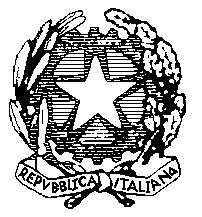 ISTITUTO COMPRENSIVO “Card. Agostino Casaroli”Scuola dell’Infanzia, Primaria e Secondaria di 1°grado Comuni di Castel San Giovanni e Sarmato (PC)Via Verdi,6 – 29015 Castel San Giovanni (PC) Telefono 0523 842788 Fax 0523 882247e-mail : pcic81700c@istruzione.it 	PEC : pcic81700c@pec.istruzione.itCodice fiscale 80011290337 Ore di attività in favore degli alunni NAIRC – istanza di disponibilitàDOMANDA ATTRIBUZIONE ORE a.s. 2022-2023Scuola Secondaria “Guido Moia” di SarmatoII/La sottoscritto/a in qualità di:docente in soprannumerodocente con cattedra costituita con un numero di ore inferiore a quello obbligatorio (n. ore…….su 18)docente di ruolodocente con nomina di supplenza annuale (31 agosto)docente con nomina fino al termine delle attività didattiche (30 giugno)C H I E D El’attribuzione delle seguenti ore per l’insegnamento delle attività alternative alla religione cattolica :Firma dell’insegnanteclassegiornooraIndicare la scelta  con una crocetta1^AGIOVEDìdalle 10.54 alle 11.522^AMARTEDìdalle 9.56 alle 10.543^AMARTEDìdalle 10.54 alle 11.521^BMARTEDìdalle 8.00 alle 8.582^BGIOVEDìdalle 12.50 alle 13.45